Lesson Plan This lesson is for level 2 in the kindergarten. The learning outcome that I used for teaching this lesson was; Students will be able to pronounce the sound of the letter /n/, differentiate between /N/ capital and /n/ small, and write /n/.Students were involved in all different activities of this lesson from the engaging to the ending activity. In the differentiated activities they were divided to three groups (High, Middle and Low) as usual. Children were able to divide them selves to their groups and I gave them time to finish doing the activity. The high level students wrote the letter n and stick the nest, bird and eggs beside the letter to make a nest for the letter n. The middle level students made the same thing biy the difference is that they have traced the n. The low level group used yellow cut papers, stick it inside the n letter and used a bird and egg to stick it on the letter. This time, children were able to finish their work on the specified time because they got used with it. At the end, I did for them the mystery box activity which all the students like it because they have to close their eyes, pick a thing from the box, open their eyes and say what is it then see with which letter it starts. Everything was on control in this activity but what I need to focus and improve for the next lesson is using new activities because the activities that I used are nearly the same. But generally the lesson was good.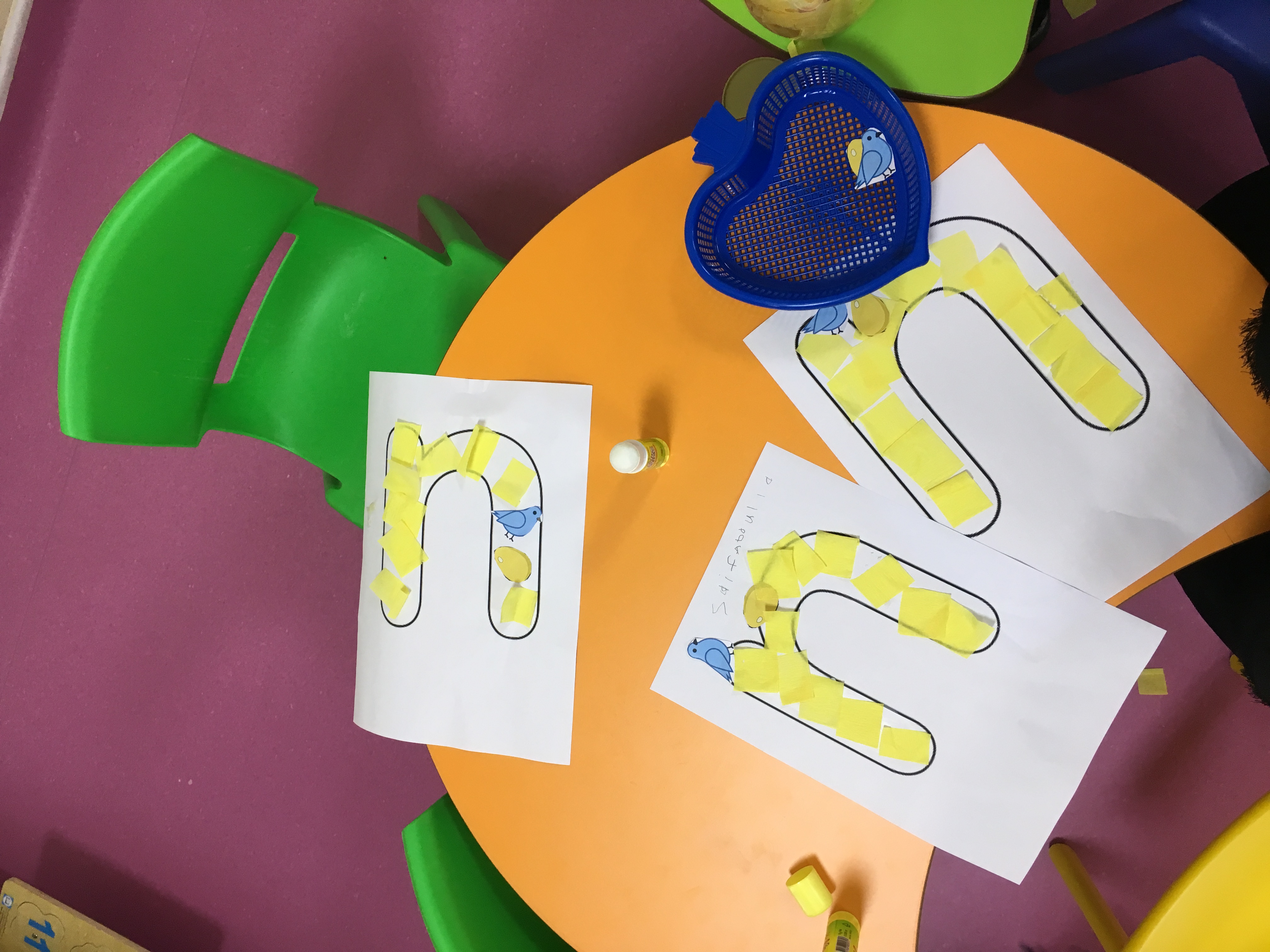 Name: Nada Khalil Bin TookName: Nada Khalil Bin TookName: Nada Khalil Bin TookName: Nada Khalil Bin TookName: Nada Khalil Bin TookProfessional Development Plan(What do YOU need to work on to grow professionally?)Professional Development Plan(What do YOU need to work on to grow professionally?)Professional Development Plan(What do YOU need to work on to grow professionally?)Professional Development Plan(What do YOU need to work on to grow professionally?)Professional Development Plan(What do YOU need to work on to grow professionally?)Choose and describe an aspect from a teaching competency that you need to work on (Goal)This semester, I want to work on classroom management: time management and behaviour management.Choose and describe an aspect from a teaching competency that you need to work on (Goal)This semester, I want to work on classroom management: time management and behaviour management.Choose and describe an aspect from a teaching competency that you need to work on (Goal)This semester, I want to work on classroom management: time management and behaviour management.Choose and describe an aspect from a teaching competency that you need to work on (Goal)This semester, I want to work on classroom management: time management and behaviour management.Choose and describe an aspect from a teaching competency that you need to work on (Goal)This semester, I want to work on classroom management: time management and behaviour management.Describe what you will do to help achieve your goal (Strategies Used)- Time management: managing the time, doing the activities in the specified time by using a timer so when children listen to it they stop the activity and clean up the place. - Behaviour management: by rewarding the good students and give them a gift. Make an eye contact with the students who misbehave or change their places.Describe what you will do to help achieve your goal (Strategies Used)- Time management: managing the time, doing the activities in the specified time by using a timer so when children listen to it they stop the activity and clean up the place. - Behaviour management: by rewarding the good students and give them a gift. Make an eye contact with the students who misbehave or change their places.Describe what you will do to help achieve your goal (Strategies Used)- Time management: managing the time, doing the activities in the specified time by using a timer so when children listen to it they stop the activity and clean up the place. - Behaviour management: by rewarding the good students and give them a gift. Make an eye contact with the students who misbehave or change their places.Describe what you will do to help achieve your goal (Strategies Used)- Time management: managing the time, doing the activities in the specified time by using a timer so when children listen to it they stop the activity and clean up the place. - Behaviour management: by rewarding the good students and give them a gift. Make an eye contact with the students who misbehave or change their places.Describe what you will do to help achieve your goal (Strategies Used)- Time management: managing the time, doing the activities in the specified time by using a timer so when children listen to it they stop the activity and clean up the place. - Behaviour management: by rewarding the good students and give them a gift. Make an eye contact with the students who misbehave or change their places.Describe how you can tell if you’re achieving your goal (Evidence)Asking my MST to take pictures or video. Also her notes about my teaching will be helpful. Describe how you can tell if you’re achieving your goal (Evidence)Asking my MST to take pictures or video. Also her notes about my teaching will be helpful. Describe how you can tell if you’re achieving your goal (Evidence)Asking my MST to take pictures or video. Also her notes about my teaching will be helpful. Describe how you can tell if you’re achieving your goal (Evidence)Asking my MST to take pictures or video. Also her notes about my teaching will be helpful. Describe how you can tell if you’re achieving your goal (Evidence)Asking my MST to take pictures or video. Also her notes about my teaching will be helpful. Grade Level:KG2Grade Level:KG2Subject:English letter nSubject:English letter nLearning Outcome (ADEC code and words):Students will be able to:Identify the sound of letter m in words.Differentiate between /N/ capital and /n/ small, and write /n/.Resources (what materials/equipment will you and the students use? Be specific)White board – markersComputerProjector - data showDifferentiated activities materials: Worksheets – colors – glue – pencils – markers – thread – colored cut papersEnding activity: 1 carton box – 2 transparent boxesResources (what materials/equipment will you and the students use? Be specific)White board – markersComputerProjector - data showDifferentiated activities materials: Worksheets – colors – glue – pencils – markers – thread – colored cut papersEnding activity: 1 carton box – 2 transparent boxesResources (what materials/equipment will you and the students use? Be specific)White board – markersComputerProjector - data showDifferentiated activities materials: Worksheets – colors – glue – pencils – markers – thread – colored cut papersEnding activity: 1 carton box – 2 transparent boxesPreparation (what do you need to make or check before class?)To check on the computer and data-show (projector), the materials are all ready and in their places. Key vocabulary NestNursenightPreparation (what do you need to make or check before class?)To check on the computer and data-show (projector), the materials are all ready and in their places. Key vocabulary NestNursenightWholeTime:	  15 min	Introduction (warmer activity + teacher active engagement): Play the song of sounds video on computer and use the projector so all children can see. Do the actions of the sounds for example when he says ants on the apple the teacher should pretend that an ant walking on her hand.When you feel tired or sick in the school, to whom do you go? So it starts with what?Use the flashcards of the letter n and name each picture n=nurse, n=nest, n=night. Show children how does the letter n look and write it on the white board. Introduction (warmer activity + teacher active engagement): Play the song of sounds video on computer and use the projector so all children can see. Do the actions of the sounds for example when he says ants on the apple the teacher should pretend that an ant walking on her hand.When you feel tired or sick in the school, to whom do you go? So it starts with what?Use the flashcards of the letter n and name each picture n=nurse, n=nest, n=night. Show children how does the letter n look and write it on the white board. Introduction (warmer activity + teacher active engagement): Play the song of sounds video on computer and use the projector so all children can see. Do the actions of the sounds for example when he says ants on the apple the teacher should pretend that an ant walking on her hand.When you feel tired or sick in the school, to whom do you go? So it starts with what?Use the flashcards of the letter n and name each picture n=nurse, n=nest, n=night. Show children how does the letter n look and write it on the white board. Introduction (warmer activity + teacher active engagement): Play the song of sounds video on computer and use the projector so all children can see. Do the actions of the sounds for example when he says ants on the apple the teacher should pretend that an ant walking on her hand.When you feel tired or sick in the school, to whom do you go? So it starts with what?Use the flashcards of the letter n and name each picture n=nurse, n=nest, n=night. Show children how does the letter n look and write it on the white board. Time:     15 min	Independent Experience (small group activity)Group 1/  students will have a paper to write the letter n in the box. They will use cut yellow papers to make a nest, cut pictures of nest and egg to glue it beside the letterGroup 2/  Students will trace the letter p in the paper. They will use cut yellow papers to make a nest, cut pictures of nest and egg to glue it beside the letterGroup 3/  Designing the /n/ using yellow small papers and glue the bird and egg beside it to make it looks like a nest.Independent Experience (small group activity)Group 1/  students will have a paper to write the letter n in the box. They will use cut yellow papers to make a nest, cut pictures of nest and egg to glue it beside the letterGroup 2/  Students will trace the letter p in the paper. They will use cut yellow papers to make a nest, cut pictures of nest and egg to glue it beside the letterGroup 3/  Designing the /n/ using yellow small papers and glue the bird and egg beside it to make it looks like a nest.Independent Experience (small group activity)Group 1/  students will have a paper to write the letter n in the box. They will use cut yellow papers to make a nest, cut pictures of nest and egg to glue it beside the letterGroup 2/  Students will trace the letter p in the paper. They will use cut yellow papers to make a nest, cut pictures of nest and egg to glue it beside the letterGroup 3/  Designing the /n/ using yellow small papers and glue the bird and egg beside it to make it looks like a nest.Independent Experience (small group activity)Group 1/  students will have a paper to write the letter n in the box. They will use cut yellow papers to make a nest, cut pictures of nest and egg to glue it beside the letterGroup 2/  Students will trace the letter p in the paper. They will use cut yellow papers to make a nest, cut pictures of nest and egg to glue it beside the letterGroup 3/  Designing the /n/ using yellow small papers and glue the bird and egg beside it to make it looks like a nest.Time:     15 min	Time:     15 min	Closing Time:	5 min	-  Mystery box game: a simple game to make children enthusiasm and get involved with the lesson.  The teacher will choose a number of children (one by one) and let the child close his/her eyes and pick a thing from the box, then he will  close his/her eyes and pick a thing from the box,, then the teacher will ask him it start with what? if it starts with the letter /n/ he will put it in the letter /n/ box and if its not he will put it in the other box. At the end, the teacher will take the things that starts with the letter /n/ from the box and again ask the students to name them and which letter they start with, also the other box with things that doesn’t start with t so they differentiate between t and the other sounds.-  Mystery box game: a simple game to make children enthusiasm and get involved with the lesson.  The teacher will choose a number of children (one by one) and let the child close his/her eyes and pick a thing from the box, then he will  close his/her eyes and pick a thing from the box,, then the teacher will ask him it start with what? if it starts with the letter /n/ he will put it in the letter /n/ box and if its not he will put it in the other box. At the end, the teacher will take the things that starts with the letter /n/ from the box and again ask the students to name them and which letter they start with, also the other box with things that doesn’t start with t so they differentiate between t and the other sounds.-  Mystery box game: a simple game to make children enthusiasm and get involved with the lesson.  The teacher will choose a number of children (one by one) and let the child close his/her eyes and pick a thing from the box, then he will  close his/her eyes and pick a thing from the box,, then the teacher will ask him it start with what? if it starts with the letter /n/ he will put it in the letter /n/ box and if its not he will put it in the other box. At the end, the teacher will take the things that starts with the letter /n/ from the box and again ask the students to name them and which letter they start with, also the other box with things that doesn’t start with t so they differentiate between t and the other sounds.-  Mystery box game: a simple game to make children enthusiasm and get involved with the lesson.  The teacher will choose a number of children (one by one) and let the child close his/her eyes and pick a thing from the box, then he will  close his/her eyes and pick a thing from the box,, then the teacher will ask him it start with what? if it starts with the letter /n/ he will put it in the letter /n/ box and if its not he will put it in the other box. At the end, the teacher will take the things that starts with the letter /n/ from the box and again ask the students to name them and which letter they start with, also the other box with things that doesn’t start with t so they differentiate between t and the other sounds.Assessment - Ask children to name things start with n- Ask children to write n on the floor, on the air, on their hands.Assessment - Ask children to name things start with n- Ask children to write n on the floor, on the air, on their hands.Assessment - Ask children to name things start with n- Ask children to write n on the floor, on the air, on their hands.Assessment - Ask children to name things start with n- Ask children to write n on the floor, on the air, on their hands.Assessment - Ask children to name things start with n- Ask children to write n on the floor, on the air, on their hands.